Клиентская служба (на правах отдела) в Асиновском районе 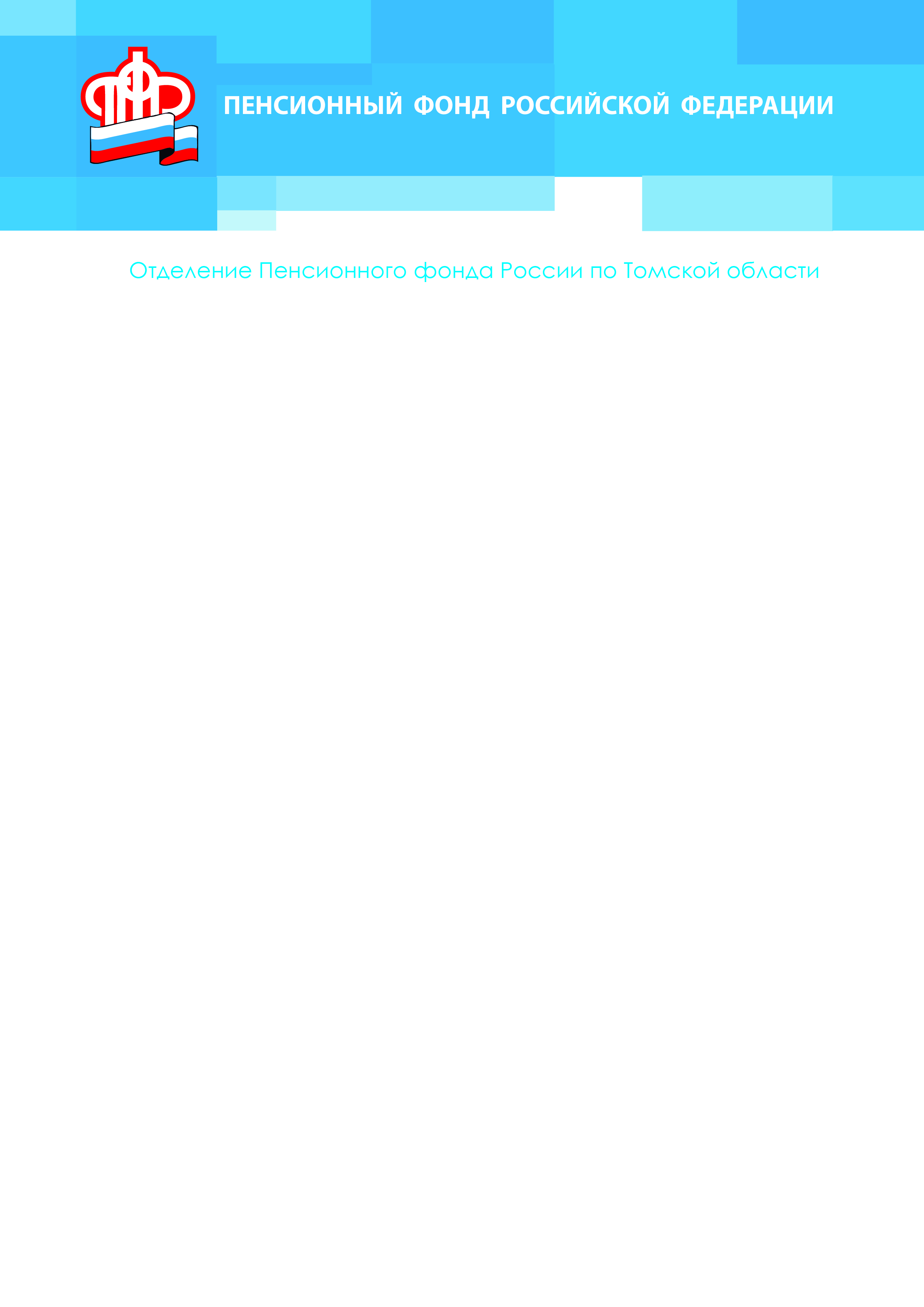 Управления организации работы клиентских служб ОПФР по Томской областиПамятка страхователям27.10.2022Уважаемые страхователи!В связи с Указом Президента Российской Федерации от 21 сентября 2022 года № 647 «Об объявлении частичной мобилизации в Российской Федерации» в действующее законодательство были внесены изменения. В Трудовой Кодекс РФ была введена статья 351.7, которая регулирует трудовые отношения с работодателем. Так, в случае призыва работника на военную службу по мобилизации действие трудового договора с работником приостанавливается на период прохождения военной службы и возобновляется в день выхода им на работу.
В Федеральный закон от 01.04.1996 № 27-ФЗ «Об индивидуальном (персонифицированном) учете в системе обязательного пенсионного страхования» введена обязанность представления страхователями (плательщиками страховых взносов) сведений о приостановлении (возобновлении) действия заключенного трудового договора в органы Пенсионного фонда РФ – на следующий день после издания соответствующего приказа (распоряжения). Указанные сведения отражаются в форме СЗВ-ТД «Сведения о трудовой деятельности зарегистрированных лиц» кадровыми мероприятиями:
- ПРИОСТАНОВЛЕНИЕ (Приостановление действия заключенного трудового договора, при котором за работником сохраняется рабочее место, в соответствии со статьей 351.7 Трудового кодекса РФ);
- ВОЗОБНОВЛЕНИЕ (Возобновление действия ранее заключенного трудового договора, при котором за работником сохранялось рабочее место, в соответствии со статьей 351.7 Трудового кодекса РФ).
Возможность представить отчетность по форме СЗВ-ТД, которая содержит сведения о кадровых мероприятиях приостановление (возобновление), в электронном виде появится после регистрации постановления Правления ПФР о внесении изменений в постановление Правления Пенсионного фонда Российской Федерации от 25 декабря 2019 г. № 730п «Об утверждении формы и формата сведений о трудовой деятельности зарегистрированного лица, а также порядка заполнения форм указанных сведений» в Минюсте России.
В силу того, что статья 351.7 Трудового Кодекса РФ распространяется на правоотношения, возникшие с 21.09.2022, по трудовым договорам, приостановленным до принятия указанных законов, форма СЗВ-ТД, содержащая кадровые мероприятия приостановление (возобновление), должна быть представлена в органы Пенсионного фонда Российской Федерации в кратчайший срок после регистрации постановления Правления ПФ в Минюсте России.
Важно! Если дата приостановления договора приходится до даты регистрации  постановления Правления ПФР в Минюсте России, то штрафные санкции, предусмотренные статьей 17 Федерального закона от 01.04.1996 № 27-ФЗ, не применяются.                                                    Клиентская служба (на правах отдела) в Асиновском районе                                     Управления организации работы клиентских служб ОПФР по Томской области Тел.: (38241) 2-47-85